In VST for the first task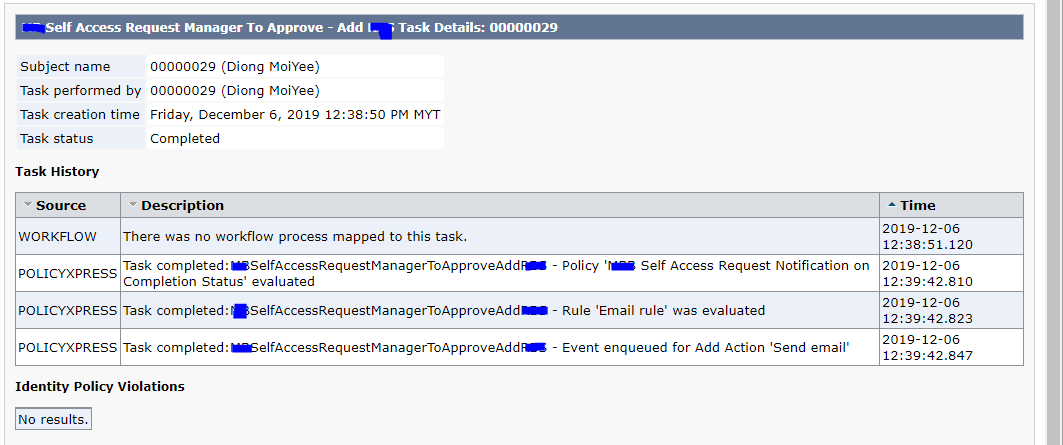 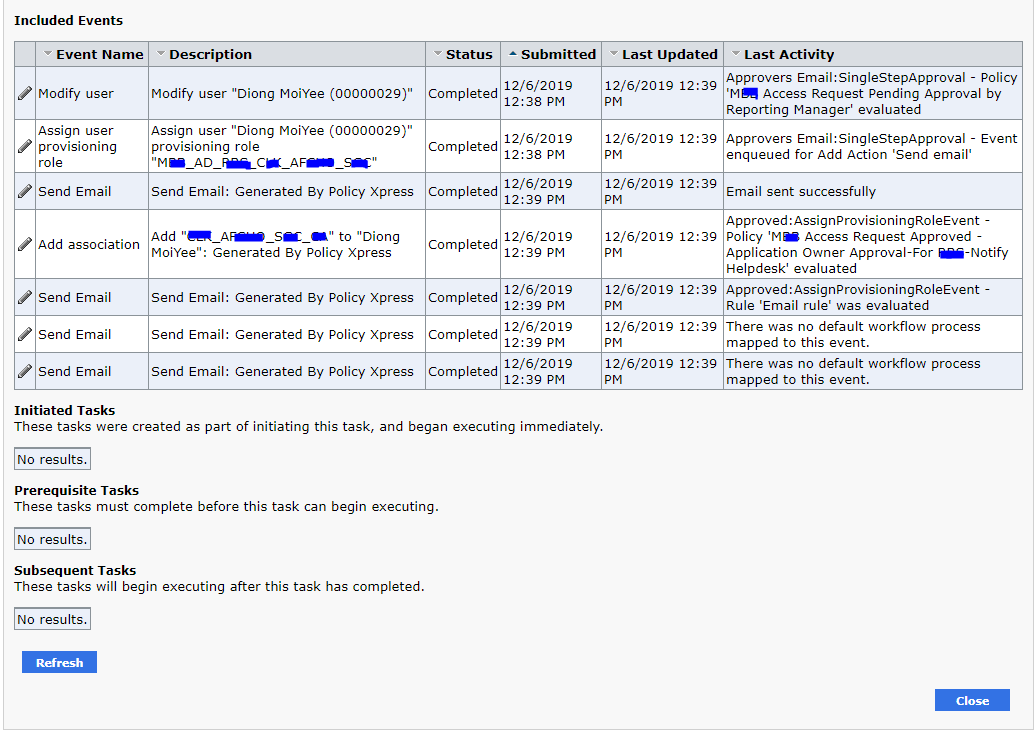 In the VST for second task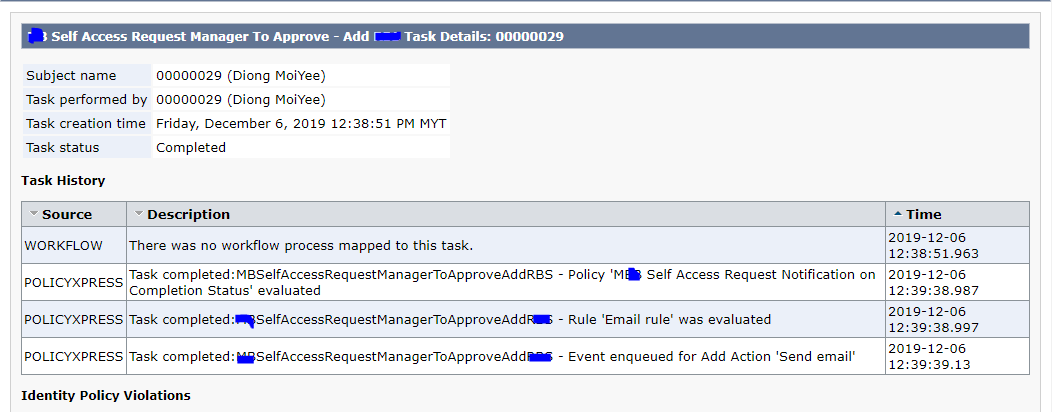 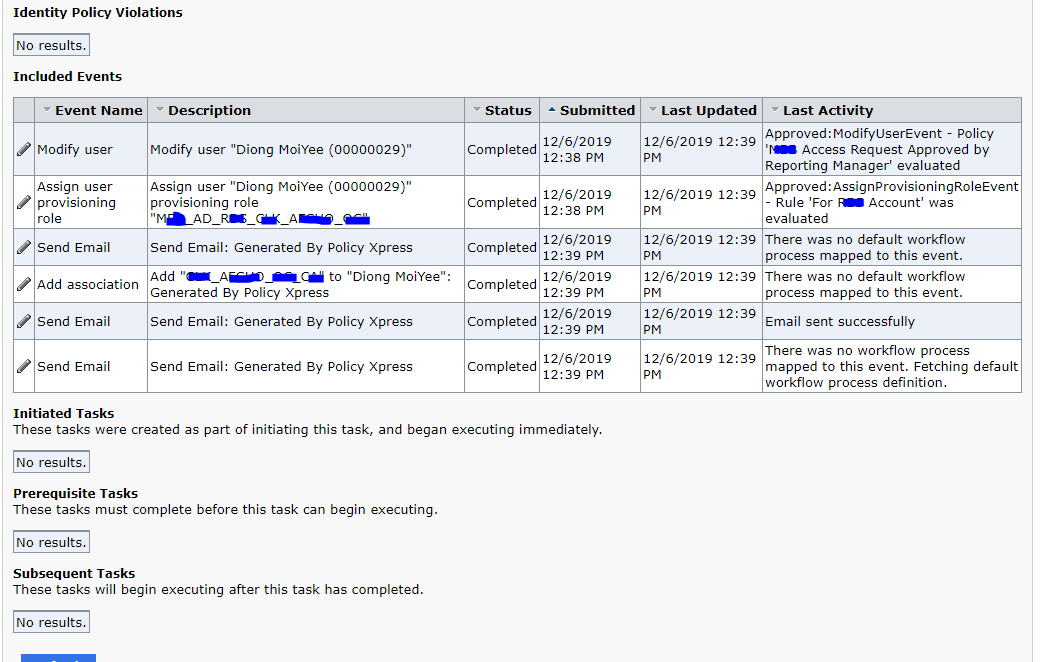 